Logopedická písnička 7.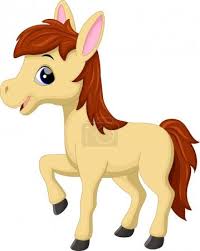 Péťa(: V létě Pétě koupím koníka. :)Péťa ke mně utíká, děkuje za koníka.(: V létě Pétě koupím koníka. :)(Procvičujeme hlásky Ď,Ť, Ň, na melodii „Mámo, táto v komoře je myš“) 